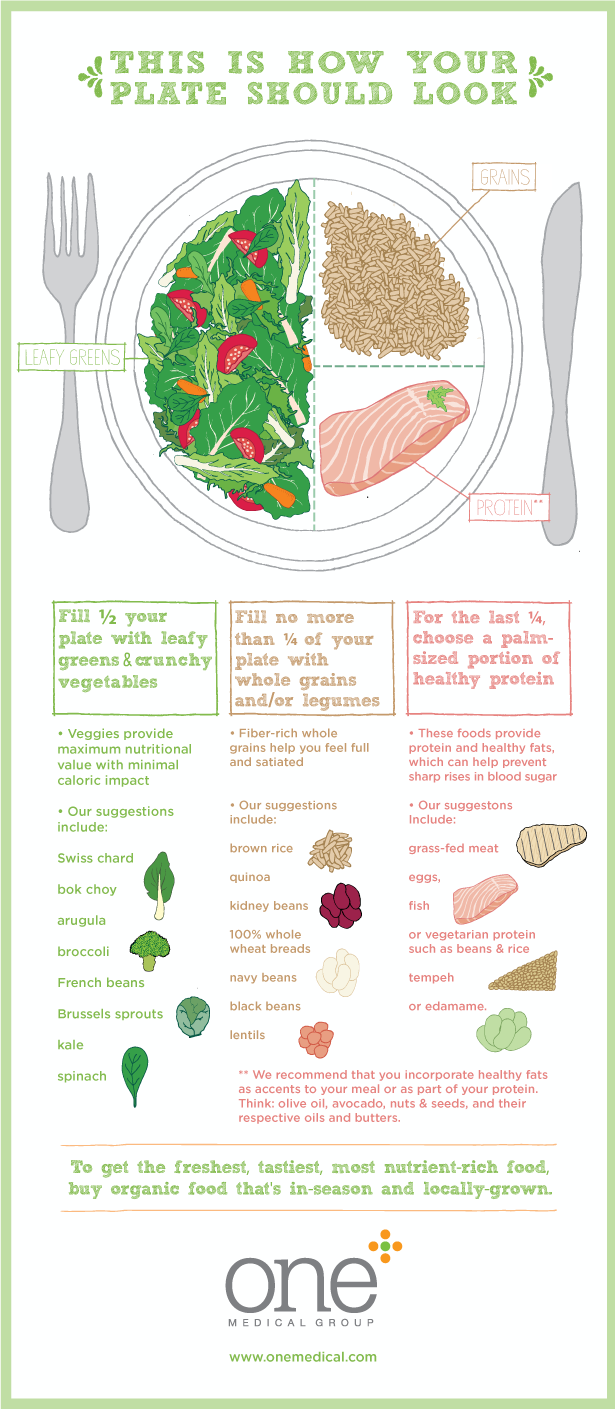 The Ideal PlateThe ideal plate consists of Protein, Complex Carbohydrates, lots of  veggiesand Smart FatsPROTEINS Protein is essential for life. Ideally, the protein size on your plate should be the size of your palm.OPTIMAL PROTEIN CHOICESChoose free-range, cage-free, grass fed, no anti-biotics and no hormones added sources whenever possible. Avoid farm raised fish.Eggs – “Pasture-raised” chicken eggs, and duck eggs (are richer and creamy and delicious ~ great steamed or poached)Beef, chicken, lamb, rabbit, quail, goat and turkey Organ meats such as calf/beef/chicken/etc liver, heart, sweetbreads, etc Game meats such as Buffalo, Wild Boar, VenisonTempeh (which is fermented, try to eat only fermented soy ~ such as miso and tempeh)Nuts and seeds esp almonds, hemp seeds, and walnuts (properly prepare in large batches and store in refrigerator or cool place)Dairy (cow/goat/sheep fermented or raw – yogurt, kefir, cottage cheese, “cultured”, “pastured”and/or pasture-raised” butter, “pasture-raised” ghee, raw cheeses)Grains and Legume Combo makes a complete protein:Beans/Legumes esp lentils and peas Grains: Quinoa, Millet, Brown Rice, Amaranth, Buckwheat, Wild Rice, Spelt, OatsCold water fish – sardines, anchovy, wild salmon, cod, black cod/Sable fish, small mackerel (watch for mercury levels with bigger fish)     http://www.seafoodwatch.org/Best canned fish ever: Vital Choice   http://www.vitalchoice.com/Shellfish – such as oysters (high in zinc)Protein Powders: Spirulina (easily digestible protein and high in B12)Vega Nutritional ShakeGarden Of Life Raw Protein PdPea proteinHemp ProteinCARBOHYDRATES & STARCHESThere are TWO kinds of carbohydrates:Refined (sugar, grains, starch, sweeteners & high fructose corn syrup)Complex, Unrefined (fruits, vegetables & tubers, whole grains, legumes)Refined carbohydrates (turns to sugar very quickly):Breakdown quickly & easily into glucoseLowers beneficial HDL cholesterol and raise triglyceridesResults in sugar cravings, lower energy and weight gainUnrefined carbohydrates (Best option):Are those that you would find in nature. Lowers bad LDL cholesterol and have been shown to lower triglyceridesVegetables and fruits are very protective against heart disease and cancer, and contain beneficial fiber, vitamins, minerals and phytochemicals. OPTIMAL NON-STARCHY VEGETABLE CHOICES• Arugula • Asparagus • Bamboo shoots • Bean sprouts • Beet greens • Bell peppers (red, yellow, green) • Broadbeans • Broccoli • Brussels sprouts • Cabbage • Cassava • Cauliflower • Celery • Chayote fruit • Chicory • Chives • Collard greens • Coriander • Cucumber • Dandelion greens • Eggplant • Endive • Fennel • Garlic • Ginger root • Green beans • Hearts of palm • Jicama (raw) •  Kale • Kohlrabi • Lettuce • Shitake Mushrooms • Mustard greens • Onions • Parsley • Radishes • Radicchio • Sea Vegetables • Snow peas • Shallots • Spinach • Spaghetti squash • Summer squash • Swiss chard • Tomatoes • Turnip greens • WatercressHIGH FIBER STARCHY CARBOHYDRATE CHOICESStarches: they are complex sugars which easily break down into one of the simple sugars (maltose), and then to glucose. 
Since starches do not taste very sweet, they do not jump to mind when sugar is mentioned. But they quickly break down from the complex sugar form to the simple sugar. Essentially, starches are sugars that merely require a few more steps to make them into glucose. Examples of starches that turn to sugar very quickly: glutenous and refined grains such as wheat flour, white potatoes, pasta, bagels, pastries, white rice.Optimal choices for starches: most starchy vegetables and gluten-free grains contain a lot of fiber which slow down the absorption/break down of sugar. • GRAINS:  Brown rice, buckwheat, kasha (toasted buckwheat groats), millet, quinoa, amaranth, and wild rice.  Spelt and oats depending on gluten sensitivity. • Squash (acorn, butternut, winter) • Artichokes • Leeks • Lima beans • Okra • Pumpkin • Sweet potato or yam • Turnip • Legumes • Black beans • Adzuki beans  • Chick peas (garbanzo) • French beans • Great Northern beans • Kidney beans • Lentils • Mung beans • Navy beans • Pinto beans • Split peas • White beans • Yellow beans (best beans are the “Heirloom” type from Rancho Gordo)LOW GLYCEMIC INDEX (GI) FRUIT CHOICES ~   Eat mostly from the Low or Moderate List:Low GI• Berries (blackberries, black currants, blueberries, boysenberries, elderberries, gooseberries, loganberries, raspberries, strawberries)Moderate GI • Cherries • Pear • Fresh apricots• Melons • Orange • Peaches • Plum• Grapefruit • Pitted Prunes • Apples • Avocados• Kiwi fruit • Lemons • Limes • Nectarines• Tangerines • Passion Fruit • Persimmons • Plums• PomegranatesHigh GI – eat sparingly, or after a workout• Banana • Pineapple • Grapes • Watermelon • Mango • PapayaSMART FATS & OILS and Their Heating PointsFats are a very important component of the diet and the type of fat in the diet may be more important than the total fat consumed. Why you need good fats everyday:Good fats provide your body with essential fatty acids (omega 3,6,9, CLA)Good fats speed up your metabolismGood fats facilitate fat burningGood fats are essential for a strong immune systemGood fats are essential for maximum brain function and protection from strokesGood fats slow gastric emptyingObtaining Quality Oils• Attempt to get your oils form whole foods where possible. This means consuming fish, walnuts, flax seed meal, sesame seeds, hemp seeds or other products rather than just consuming the oil.• Use oils that are certified organic.• Use oils that are unrefined. Butter is better - use raw pastured (grass-fed) butter.• Oils should be cold‐processed, expeller pressed (look on the label for this statement)• Check for rancidity by smelling oils from time to time.Cooking with Oils: The Wet Sauté MethodMany oils are damaged by cooking with high temperatures. One way to preserve the integrity of the oil while still enjoying their taste, is to ‘wet sauté’. In this method, place a small amount of water in the pan or skillet and heat just below boiling. Add the food you desire and sauté. As the food becomes cooked, add a small amount of oil. This shortens the time the oil is in contact with the heat, yet preserves the flavor in the food. Oils should not be heated to the point of smoking.This is especially useful when cooking with Olive Oil.  Check out the better choices (Hot use)listed above for sautéing or heating because they’re more stable oils. Watch out for fake olive oils!Don't buy these olive oils! They've been adulterated with other oils, such as canola, etc.MezzettaCarapelliPompeianPrimadonnaMazolaSassoColavitaStarAntica BadiaWhole FoodsSafewayFelippo BerioCoricelliBertolliThese brands passed:Corto oliveLuceroMcEvoy Ranch OrganicOmaggioCalifornia Olive BranchBariani Olive oilLuciniOttavioOlea EstatesCobram EstateKirkland OrganicYou can also test the olive oil yourself at home. Put the bottle out when cold, or in the fridge for 30 min. If it gets solid, it is pure and has monounsaturated fats.But if it stays liquid it is fake and just in case, see the label approvals like Australian Extra Virgin Certified or the other one, California Olive Oil Council Certified Extra Virgin.http://www.awaken.com/2017/02/ the-14-fake-olive-oil- companies-are-revealed-now- avoid-these-brands/OPTIMAL FAT CHOICESEat a variety of different fats.  Saturated Fats: are stable and can be used for cooking at high temperature.  Animal Fats: Butter, Ghee, Lard, Beef Tallow, Duck Fat, Chicken Schmaltz/Fat, Bacon Fat (animal fats should come from a clean source from pastured animals without hormones and anti-biotics). Raw Butter should not be heated however.  Animal fats can be stored at room temperature in small amounts and the rest kept refrigerated to extend shelf life because they contain other nutrients that might go rancid faster.  Tropical Oils:  Macadamia oils, avocado oil, coconut oil, palm oil. Tropical oils can be kept at room temperature. Coconut oil that is Extra Virgin and/or Raw is best not to use for high temperature because it contains nutrients sensitive to heat.  Refined Coconut oil is okay however.  Monounsaturated Oils: are relatively stable and can be used for cooking (depending)Extra Virgin Olive Oil (use only for drizzling over food and salad dressings.  They’re best not to use for cooking or only for low temperature cooking)Refined Olive Oil can be used for cooking at higher temperaturesPeanut oil and Avocado oil are fine to use for cooking at higher temperatures.  I really like Avocado oil for cooking as well as for salad dressing.   Almond, Pecan, Cashew oils: they’re fine to use for cooking only if they’re refined (indicated on the container)Polyunsaturated: are delicate oils and should never be used for cooking and should be stored in the refrigeratorNuts (except for the ones listed above) such as walnut, almonds, cashews. Nuts can be used for baking at medium temperature because the nuts don’t make direct contact with heat as in the case when sautéing.  It’s best not to cook nuts other than occasionally used for baking.  Seeds such as flax, hemp, chia. Seeds can be used for baking at medium temperature because the seeds don’t make direct contact with heat as in the case when sautéing. It’s best not to cook seeds other than occasionally used for baking.  Fish Oils, Hemp Oil, Flax Oil should never be heated.  It’s okay to drizzle over plate with hot food though.  Nuts and Seeds are best purchased raw and then Properly Prepared (see chart on how to)HEALTH CHOICES OF FATS AND OILSAVOID THESE FATS …Goods Fats (for HOT use):Avocado Oil Beef tallowButter [(grass-fed) can take high heat, but it is more beneficial to just melt over food to preserve the butyric acid]Chicken fat ~ schmaltzCoconut Oil (low/medium heat)Duck Fat Eggs (Yolk is optimal when runny)Ghee (Grass-fed organic)Grapeseed Oil (refined and organic only)Lamb Fat (pastured)Lard (organic pastured)Macadamia Oil MeatPalm Oil (sustainably harvested only)Peanut Oil (refined)Rice Bran Oil (non-GMO only)Schmaltz (Chicken Fat)SeafoodSesame Oil (if bottle indicates)Good Fats (for COLD use only):Argan OilButter (Raw)Chia Oil and Chia SeedsCoconut Oil (Extra Virgin and/or Raw)Fish OilFlax Oil and Flax SeedsHemp Oil and Hemp SeedsNuts ButtersOlive Oil (Extra Virgin)Pecan Oil (unrefined, extra virgin)Seed ButtersWalnut Oil (unrefined, extra virgin)Other fats:DAIRY (FULL FAT ONLY)Butter (Kerry Gold brand is grass-fed)Goat or Sheep Kefir (plain and full fat; can be added to smoothies)Goat or Sheep yogurts (plain and Full-fat)Raw Goat or Raw Sheep cheesesNUTS and SEEDSBest are “sprouted” nuts and seeds whenever possible.  They’re better for digestion and higher in nutrient value. Seeds are better for digestioncanola oil (AKA Rapeseed)corn oilgrapeseed oilHydrogenated oilshydrolyzed oilsfake man-made butter spreads such as Earth Balance, Benecol, I Can’t Believe It’s Not Butter (just to name a few)partially hydrogenated oilssafflower oilsoybean oilsunflower oiltrans-fatsvegetable oilAvoid non-fat or low-fat dairy (Total fat content of any product should always be higher than the Sugar content)Avoid commercial dairy productsAvoid “fake” cheeses (American cheese, etc)Avoid peanutsAvoid candied nuts